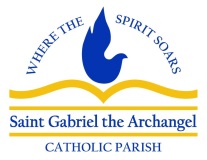 Administration Committee Meeting MinutesJanuary 30, 2018Present: Louie Wantland, Curt White, Larry Mikesell, Maria Dawson, Shawn Fox, Amanda Wolz, Jeff Hopper, Fr. John SchwartzloseNote Present: Marcia Brey, Mike Hillerich, Jeff Hurst, Dave SlaughterOpening PrayerGeneral Information:Review November 2017 meeting minutes for approvalCurt White makes motion to approve, Maria approves.Recruitment for 2 open positions (Amanda Wolz)Al SchumacherJill HansChad CuretonResend list to groupOld Business:Playpark Status Update (Amanda Wolz)Storage Shed – size and detailsFence – will it be stained or clear coatedSend follow up response to Larry Mikesell and Admin CouncilWayfinding Status (Jeff Hopper)New Business:Review playpark landscape installation bids for recommendation to Fr. John (Jeff Hopper)Motion to accept bid from Miller Mowing & Landscaping at $26,861. Project costs will be paid for through 4701.95 and under-ages.Review campus landscaping project bid for recommendation to Fr. John (Jeff Hopper)Tabled for further review and clarification. Jeff to follow up to get site survey cost for the other two bids. Jeff will clarify the scope of the project. Ask for examples of project plans and references. References were provided for Meyers and Alaina referenced good feedback. Decision by June for fall installation.St. Gabriel Park – From the strategic plan standpoint, the acquisition portion of Strategic Plan 6.2.2 is complete. Now, we need to move in to development planning stages which can be done by volunteer committee.  With development plan, we can then move to calculate funding and complete a funding analysis.Security Project – identify objectives, discuss sub-committee members.Goal: Plan developed and presented to Admin Committee by March 2019What is the system for? Does it need to be monitored? Understanding of the opportunities and limitations of the system. Understanding best practices from St. X and Southeast Christian.Lighting, cameras, patrol, liability issues.Ask Dave Slaughter to chair the effort. Potential members are: Steve Mattingly, Jeff Hopper, Curt to talk with Todd MottleyHire a security consultantRoutine Facility Updates & Key Accomplishments:Church Bells & Sound System (Jeff/Fr. John)MPB classroom refurbishment (Jeff/Amanda)Next Meeting: March 20th at 6 pm in the Parish Office Conference RoomClosing